SATURDAY 07/31/2021 05:29		JOURNEY TO THE ERA OF THE GREEK REVOLUTION THROUGH THE TEXTS OF 182105:30		KYRIAKI STO HORIO “Krania Karditsa”  		(New Episode)	Travelogue to every corner of rural Greece, bringing us close to the heartbeat of the people who live there. With  Maroula Maliohova. 07:00		LIFE IS ABOUT MOMENTS “Theodoros Terzopoulos- Director of Ancient Greek Tragedy Awarded the Yuri Liubinov 2020 International Theater Award ” With Andrea Roditi08:10		ROAD TO TOKIO - Team Hellas “Fenia Tzeli, Taekwondo 57k”08:30		HE AND THE OTHER (AFTOS KAI O ALLOS)  “Lefteris Lazarou-Chef”		With Thodori Vamvakari and Taki Giannoutso09:30		ON THE ROAD “Parnonas, traveling with a Camper”		 				A Car Travel Program with Alexi Kalpani10:00		LOST IN THE BEWILDERNESS 2014 Production		A five-year child is abducted in Greece and found at the age of sixteen in the USA11:45		AS OF TODAY IN THE 20TH CENTURY12:00		PLANA ME OURA Aspires to make animal awareness part of our everyday life13:00		CLASSICAL GREEK THEATER A Taste of Honey by Shelagh Delaney14:59		JOURNEY TO THE ERA OF THE GREEK REVOLUTION THROUGH THE TEXTS OF 182115:00		TA STEKIA (Hangouts) “The Bicycle”16:00		THE GREAT TOMORROW Portraits of the Future “Digital Horizons”16:30 		HERBS, PRODUCTS OF THE EARTH “The tears of Saint Isidorou - Chios” 		(New Episode)		New series concerning the Herbs of Greece		17:00		PERSONALLY “Pireas, Stories from the Harbor” Part A, With Elena Katritsi18:00		LIFE FROM A DIFFERENT PERSPECTIVE “Milos” 19:00		LOST IN THE BEWILDERNESS 2014 Production		A five-year child is abducted in Greece and found at the age of sixteen in the USA20:40		ROAD TO TOKIO - Team Hellas “Anna Korakaki, Olympic Gold Medal in 2016 Shooting”(N. Epis.)20:59		JOURNEY TO THE ERA OF THE GREEK REVOLUTION THROUGH THE TEXTS OF 182121:00		TA STEKIA (Hangouts) “The Bicycle”	22:00		WE SAY YES TO SONGS “Dedicated to Aki Panou”		With Natalia Dragoumi and Mihali Marino01:00		LIFE IS ABOUT MOMENTS “Theodoros Terzopoulos- Director of Ancient Greek Tragedy Awarded the Yuri Liubinov 2020 International Theater Award ” With Andrea Roditi02:00 		LIFE FROM A DIFFERENT PERSPECTIVE “Milos”03:00 		HERCULES, ACHELOOS AND MESOCHORA   04:30		HERBS, PRODUCTS OF THE EARTH “The tears of Saint Isidorou, Chios” 		(New Episode)		New series concerning the Herbs of Greece 		05:00		ROAD TO TOKIO - Team Hellas “Anna Korakaki Olympic Gold Medal in 2016 shooting”(N.Epis)				SUNDAY 08/01/2021 05:29 		JOURNEY TO THE ERA OF THE GREEK REVOLUTION THROUGH THE TEXTS OF 1821 05:30		I AVLI TON CHROMATON 	“Dedication to Kosta Virvo, Song Writer” 		Musical - Entertainment Prog. with Athena Kabakoglou”	07:30		FROM STONE AND TIME   “In Kolokotronis Lair”		Travelogue to old villages in the Greek countryside08:00		GREEK ORTHODOX CHURCH SERVICE 		Direct Transmission from the 	Central Cathedral of Athens		(L)10:30		WHERE THERE ARE PEOPLE “Doctors of the World”		Greek Documentary, 2020 Production11:45		AS OF TODAY IN THE 20TH CENTURY12:00		PLANA ME OURA Aspires to make animal awareness part of our everyday life13:00		SALT OF THE EARTH “Dimitris Mystakidis: The art of Folk Guitar”14:59		JOURNEY TO THE ERA OF THE GREEK REVOLUTION THROUGH THE TEXTS OF 182115:00 		TA STEKIA (Hangouts) “Bouzouki Instrument Makers”16:00		MUSICAL BOX “Guest: Miltos Pashalidis, Giota Nega” 		Musical program presented by Nikos Portokaloglou and Rena Morfiliou18:00		LIFE FROM A DIFFERENT PERSPECTIVE “Milos”				Travelogue with Ina Tarandou19:00		WHERE THERE ARE PEOPLE “Doctors of the World”		Greek Documentary, 2020 Production20:20		WITHIN ATTICA “Aegina”20:35		ROAD TO TOKIO - Team Hellas “Greek Olympic Team of 2021”20:59 		JOURNEY TO THE ERA OF THE GREEK REVOLUTION THROUGH THE TEXTS OF 182121:00		TA STEKIA (Hangouts) “Bouzouki Instrument Makers”22:00		SALT OF THE EARTH  	“Dimitris Mystakidis: The art of Folk Guitar” 				Traditional Greek Music show With Lampro Liava00:00		MEETING POINT “Stelios Mainas – Ioanna Papa - Actors”00:40		ROAD TO TOKIO - Team Hellas “Stefanos Tsitsipas –  Tennis player. 				He is the youngest player ranked in the top 10,and No. 4 in the world”	01:00		ART WEEK “Victoria Hislop - Author” 		02:00		LIFE FROM A DIFFERENT PERSPECTIVE “Milos, the Island of the Senses”	03:00		CLASSICAL GREEK THEATER “A Taste of Honey by Shelagh Delaney”05:00		ROAD TO TOKIO - Team Hellas “Greek Olympic Team of 2021”MONDAY 08/02/2021 05:29		JOURNEY TO THE ERA OF THE GREEK REVOLUTION THROUGH THE TEXTS OF 1821 05:30		THE SECRETS OF MUSIC 		The Coordination of Orchestras, Bands, Musical Ensembles, Choirs and how they work.06:30		ROAD TO TOKIO – Team Hellas “Swimming, 4x100m Men’s Freestyle ”		(New Episode)07:00		THE BIG GAME Teams: Lazaros Christodoulopoulos – Panagiotis Pelekoudas”08:00 		ART WEEK  Guests: Victoria Hislop Author  						With Lena Aroni09:00		POP HELLAS, 1951- 2021: THE WAY GREEKS LIVE “Night Lifestyle of the “Greeks”		New Series, Life style of the Greeks from the 50s to today10:00		SELFIE RELOADED Travel game show “Florina”		(New Episode)11:00		FILOXENOUMENI (GUESTS) Travel Documentary “Albania”12:00		PLANA ME OURA Aspires to make animal awareness part of our everyday life13:00		POP COOKING “Graviera, Artichoke’s Irion, Koufeto Geroskipou - Iro Loupi”	(New Episode)		With Manoli Papoutsaki 			14:00		ZAKETA NA PARIS		Comedy Series 14:59		JOURNEY TO THE ERA OF THE GREEK REVOLUTION THROUGH THE TEXTS OF 1821 15:00		TA STEKIA (Hangouts) “Padio tou Areos”16:00		MOM’S CAKE “Fish Soup” Part D’		 Comedy Series17:00		GREEN STORIES “Wolf -Program LIFE IP 4 NATURA – Institution for Cyclades”		Travelogue of Environmental Interest18:00		FILOXENOUMENI (GUESTS) Travel Documentary “Albania”19:00		POP HELLAS, 1951- 2021: THE WAY GREEKS LIVE “Night Lifestyle of the Greeks”		New Series, Life style of the Greeks from the 50s to today20:00		HERETA MOU TON PLATANO Family Comedy Series		(New Episode)20:59			JOURNEY TO THE ERA OF THE GREEK REVOLUTION THROUGH THE TEXTS OF 1821 21:00		TA STEKIA (Hangouts) “Pedion tou Areos”22:00		I AVLI TON CHROMATON 	“Dedicated to Kosta Virvo – Song Writer” 		Musical - Entertainment Prog. with Athena Kabakoglou”-------------------------------------------------------------------------------------------------------------------------00:00		ZAKETA NA PARIS 01:00		GREEN STORIES “Wolf: Program LIFE IP 4 NATURA –Cyclades”02:00		MOM’S CAKE “Fish Soup” Part D’03:00		HERETA MOU TON PLATANO Family Comedy Series		(New Episode) 04:00		MEETING POINT “Stelios Mainas – Ioanna Pappa”04:45		AS OF TODAY IN THE 20TH CENTURY 05:00		ROAD TO TOKIO - Team Hellas “Pericles Ilias, Cycling ” TUESDAY  08/03/2021 05:29		JOURNEY TO THE ERA OF THE GREEK REVOLUTION THROUGH THE TEXTS OF 1821 05:30		THE SECRETS OF MUSIC  Part B’		The Coordination of Orchestras, Bands, Musical Ensembles, Choirs and how they work.06:30		ROAD TO TOKIO - Team Hellas “Dimitris Tsiamis, Track and Field”07:00		THE BIG GAME ‘’Teams: Ioannis Papapetrou – Kostas Loudis’’08:00		CONTEMPORARY TRADITIONAL MUSIC  “Thomas Grigoropoulos-Musician”09:00		YSTEROGRAFO (POSTSCRIPT) “Nikos Vatopoulos” 10:00		SELFIE RELOADED “Big and Little Prespa” Travel game show		(New Episode)11:00		FILOXENOUMENI (GUESTS) “South Africa” Travel Documentary12:00		PLANA ME OURA Aspires to make animal awareness part of our everyday life13:00		POP COOKING “Melihloro Limnou, Katsikaki Elassonas, Honey Elatis-Dimitris Kanellos”			With Manoli Papoutsaki			(New Episode)14:00		ZAKETA NA PARIS “Kung fu-li”		Family, Comedy Series14:59 		JOURNEY TO THE ERA OF THE GREEK REVOLUTION THROUGH THE TEXTS OF 1821 15:00		TA STEKIA (Hangouts) “Omonia” 16:00		MOM’S CAKE “Kamena Vourla” Part A’17:00		STREET ART “Syros” 			(New Episode)		Travelogue with street artist Same8418:00		FILOXENOUMENI (GUESTS) Travel Documentary “South Africa”19:00		YSTEROGRAFO (POSTSCRIPT) “Nikos Vatopoulos ” Part A’20:00		HERETA MOU TON PLATANO  Family Comedy Series		(New Episode)20:59   		JOURNEY TO THE ERA OF THE GREEK REVOLUTION THROUGH THE TEXTS OF 182121:00		TA STEKIA (Hangouts) “Omonia”22:00		CONTEMPORARY TRADITIONAL MUSIC  “Thomas Grigoropoulos-Musician” 23:00		MEDITERRANEA “Barcelona ”		Travelogue of Mediterranean countries---------------------------------------------------------------------------------------------------------------------------		00:00 		ZAKETA NA PARIS “Kung fu-li”01:00		STREET ART “Syros”02:00 		MOM’S CAKE “Kamena Vourla” Party A”03:00		HERETA MOU TON PLATANO  Family Comedy Series		(New Episode)04:00		HE AND THE OTHER (Aftos kai o Alos) “Lefteris Lazarou” 05:00		ROAD TO TOKIO - Team Hellas“ Stefanos Tsitsipas –  Tennis player. 				He is the youngest player ranked in the top 10,and No. 4 in the world”				Giorgos Kapoutzidis presents members of the Greek Olympic TeamsWEDNESDAY 08/04/2021 05:29		JOURNEY TO THE ERA OF THE GREEK REVOLUTION THROUGH THE TEXTS OF 1821 05:30		THE SECRETS OF MUSIC “Greek Composers” Part A’ 		The Coordination of Orchestras, Bands, Musical Ensembles, Choirs and how they work.06:30		ROAD TO TOKIO - Team Hellas “Akis Kynigakis - Swimming”		(New Episode)	07:00		THE BIG GAME ‘’Teams: Elena Maltsi– Dimitris Papanikolaou”08:00		MEDITERRANEA “Barcelona”		Travelogue of Mediterranean countries09:00		KLINON ASTY Stories of the City  “The City within the city” 		(New Episode)			Documentary series  with Maria Danezi		10:00		SELFIE RELOADED Travel game show “Agios Lavrentios”		(New Episode)11:00		FILOXENOUMENI (GUESTS) “Nigeria”		Travel Documentary 12:00		PLANA ME OURA Aspires to make animal awareness part of our everyday life13:00		POP COOKING “Fava Amorgou, Sfela, Apples from Zagori-Aggeliki Daliani” 	(New Episode)		With Manoli Papoutsaki			14:00		ZAKETA NA PARIS “Thalias arranged marriage”14:59		JOURNEY TO THE ERA OF THE GREEK REVOLUTION THROUGH THE TEXTS OF 1821	15:00		TA STEKIA (Hangouts) “Kouklotheatro -Muppet Theater”16:00		MOM’S CAKE “Kamena Bourla”  Part B’17:00		WITHOUT A COMPESS “Naxos”		(New Episode)		New Program: A travelogue of two young actors performin in the Greek Islands18:00		FILOXENOUMENI (GUESTS) Travel Documentary “Nigeria”19:00		KLINON ASTY Stories of the City “The City withing the city” 		(New Episode)			Documentary series  with Maria Danezi			20:00		HERETA MOU TON PLATANO  Family Comedy Series		(New Episode)20:59		JOURNEY TO THE ERA OF THE GREEK REVOLUTION THROUGH THE TEXTS OF 1821 21:00		TA STEKIA (Hangouts) “Kouklotheatro – Muppet Theater” 22:00		MUSICAL BOX “Guest: Miltos Pashalidis, Giota Negka”		Musical Program with Nikos Portokaloglou and Rena Morfiliou---------------------------------------------------------------------------------------------------------------------------00:00 		ZAKETA NA PARIS “Thalias arranged  marriage”01:00		WITHOUT A COMPESS “Naxos”		(New Episode)02:00 		MOM’S CAKE “Kamena Vourla” Part B’03:00		HERETA MOU TON PLATANO Family Comedy Series		(New Episode)04:00		MONOGRAM “Popi Asteriadou - Singer”  		(New Episode)04:30		WITHOUT QUESTION “Georgos Mpeis – Poet and Prose Author”05:00		ROAD TO TOKIO - Team Hellas “Greek Olympic Team 2021”				Giorgos Kapoutzidis presents members of the Greek Olympic TeamsTHURSDAY 08/05/2021 05:29		JOURNEY TO THE ERA OF THE GREEK REVOLUTION THROUGH THE TEXTS OF 182105:30		THE SECRETS OF MUSIC “Greek Composers”		 The Coordination of Orchestras, Bands, Musical Ensembles, Choirs and how they work.06:30 		ROAD TO TOKIO - Team Hellas “Stanatia Skarveli -Hummer throw”		(New Episode07:00		THE BIG GAME ‘’Teams: Kostas Kokkinakis – Mihalis Seitis”08:00 		EVERY LOCATION AND A SONG “Scyros”		With Giorgo Meliki09:00		OUR BEST YEARS “It’s not Easter every day”  		(New Episode)	10:00		SELFIE RELOADED Travel game show “Lafkos”		(New Episode)11:00 		FILOXENOUMENI (GUESTS) “America” Travel Documentary12:00	          PLANA ME OURA Aspires to make animal awareness part of our everyday life13:00		POP COOKING “Tomataki Santorini’s, Graviera from Crete, Honey Ikarias, Nectaria Kokkinaki” 		With Manoli Papoutsaki			(New Episode)14:00		ZAKETA NA PARIS “Cousin from Hell” 		14:59 		JOURNEY TO THE ERA OF THE GREEK REVOLUTION THROUGH THE TEXTS OF 182115:00		TA STEKIA (Hangouts) “FILPA” 16:00		MOM’S CAKE “Athens 2021” Part A’17:00		OINOS O AGAPITOS “Viotia”  			(New Episode)		With the Oenologist Dr. Dimitris Hatzinikolaou18:00		FILOXENOUMENI (GUESTS) Travel Documentary “America”19:00		THE ORPHANS OF 1821 Stories of American Philhellenism “Macedonia in Flames”		New Doc., Greek Orphans traveling to USA and their Descendance		(N.Episode)20:00		HERETA MOU TON PLATANO  Family Comedy Series		(New Episode)20:59 		JOURNEY TO THE ERA OF THE GREEK REVOLUTION THROUGH THE TEXTS OF 182121:00		TA STEKIA (Hangouts) “FILPA”---------------------------------------------------------------------------------------------------------------------------22:00		OUR BEST YEARS “It’s not Easter every day ” 		(New Episode)	23:00 		EVERY LOCATION AND A SONG “Skyros” 	 00:00		ZAKETA NA PARIS “Cousin from Hell”01:00		OINOS O AGAPITOS “Viotia”  			(New Episode)02:00		MOM’S CAKE “Athens 2021” Part A'03:00		HERETA MOU TON PLATANO  Family Comedy Series		(New Episode)04:00		THE ORPHANS OF 1821, Stories of American Philhellenism “Macedonia in Flames”		New Documentary, Greek Orphans traveling to USA and their Descendance (New Episode)05:00		ROAD TO TOKIO - Team Hellas “Freestyle Swimming, Men’s 4x100m ” 		Giorgos Kapoutzidis presents members of the Greek Olympic TeamsFRIDAY 08/06/2021 05:29		JOURNEY TO THE ERA OF THE GREEK REVOLUTION THROUGH THE TEXTS OF 182105:30		THE SECRETS OF MUSIC “On Stage”		The Coordination of Orchestras, Bands, Musical Ensembles, Choirs and how they work.06:30 		ROAD TO TOKIO - Team Hellas “Swimming, 4x100m - Men’s”	07:00		THE BIG GAME ‘’Teams:  Kiki Liosi – Antigoni Poumpesi”08:00		HELLINON DROMENA “I Skala tou Bradetou in Zagori”09:00		OUR BEST YEARS “Virna and the dragons”  		(New Episode)			Family Comedy Series			10:00		SELFIE RELOADED “Skiathos”	Travel game show		(New Episode)11:00		FILOXENOUMENI (GUESTS) Travel Documentary “Turkey”12:00	          PLANA ME OURA Aspires to make animal awareness part of our everyday life		Aspires to make  animal awareness part of our everyday life13:00		POP COOKING “Sardela Kallonis, Haloumi, Peaches Klarisio Vasilis Simos” 	(New Episode)		With Manoli Papoutsaki			14:00		ZAKETA NA PARIS “Historia mou Amartia mou”14:59		JOURNEY TO THE ERA OF THE GREEK REVOLUTION THROUGH THE TEXTS OF 182115:00		TA STEKIA (Hangouts) “To Tsipouradiko” 16:00		MOM’S CAKE “Athens 2021” Part B’17:00		BALKAN EXPRESS “Bulgaria, Sarakatsani”18:00		FILOXENOUMENI (GUESTS) Travel Documentary “Turkey”19:00		WITHOUT QUESTION “Giorgo Mpai -  Poet, Writer of Prose ” 19:30		MONOGRAM “Popi Asteriadou -  Singer”  		20:00		HERETA MOU TON PLATANO  Family Comedy Series		(New Episode)20:59		JOURNEY TO THE ERA OF THE GREEK REVOLUTION THROUGH THE TEXTS OF 182121:00		TA STEKIA (Hangouts) “To Tsipouradiko”	-------------------------------------------------------------------------------------------------------------------------22:00		OUR BEST YEARS “Virna and the Dragons”  		23:00 		HELLINON DROMENA “I Skala tou Vradetou, Zagoria”00:00 		ZAKETA NA PARIS “Historia mou Amartia mou”01:00		BALKAN EXPRESS “Sarakatsani of Bulgaria”02:00		MOM’S CAKE “Athena 2021”	 Part B03:00 		HERETA MOU TON PLATANO  Family Comedy Series		(New Episode)04:00 		FROM STONE AND TIME “Tripolis the city of memories”04:30		THE GREAT TOMORROW “Can I Kick it?”05:00		ROAD TO TOKIO - Team Hellas “Dimitris Tsiamis, Track and Field ”		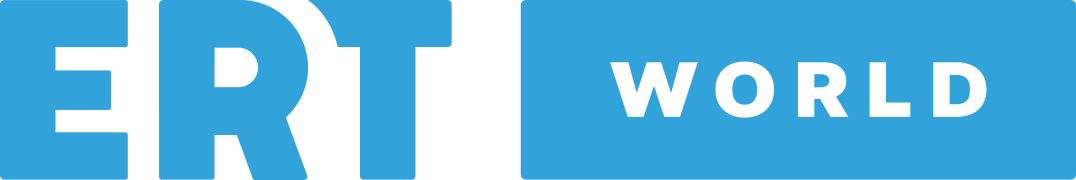 